AVIS DE MARCHÉ POUR DES MARCHÉS DANS LE DOMAINE DE LA DÉFENSE ET DE LA SÉCURITÉ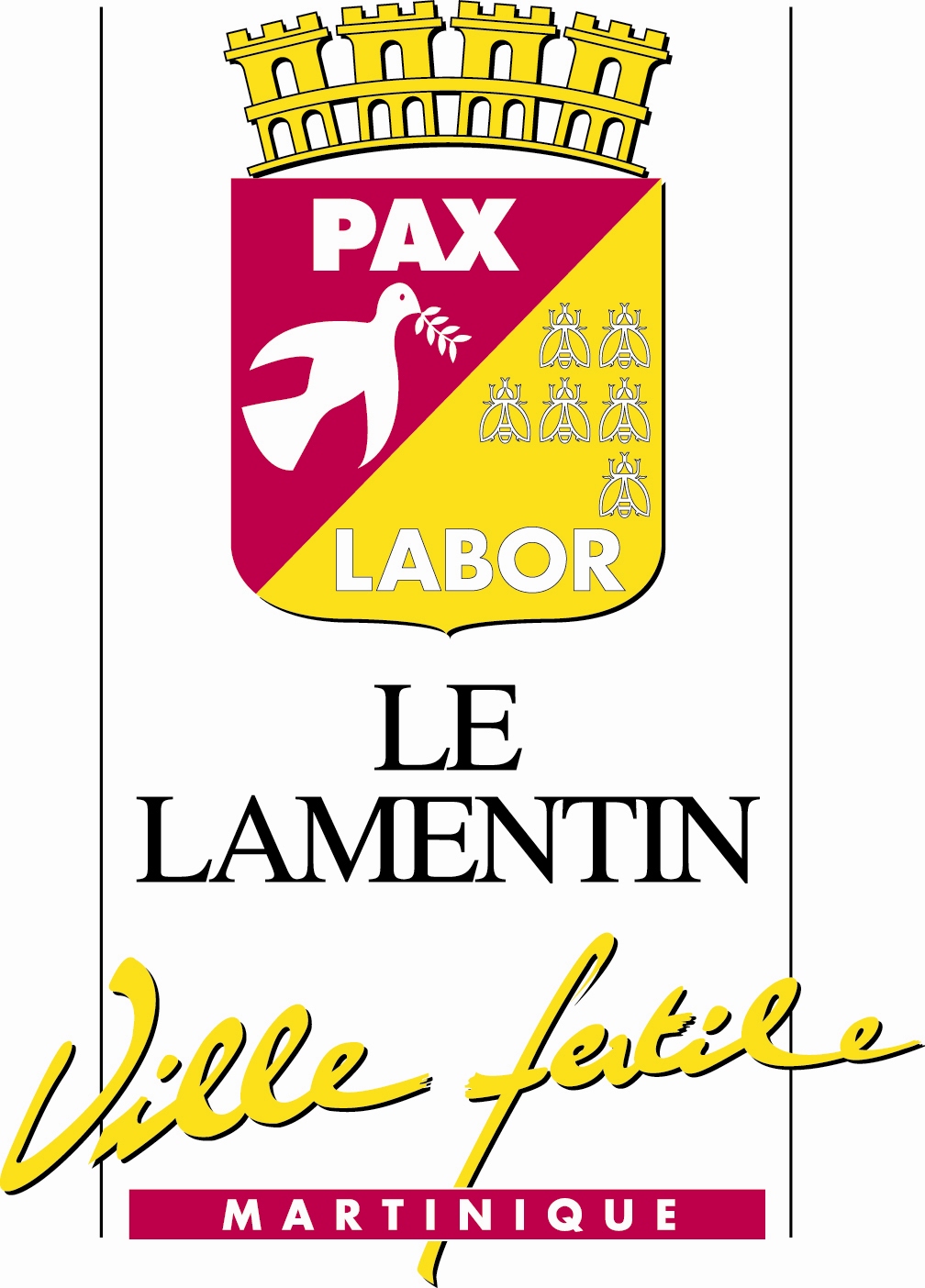 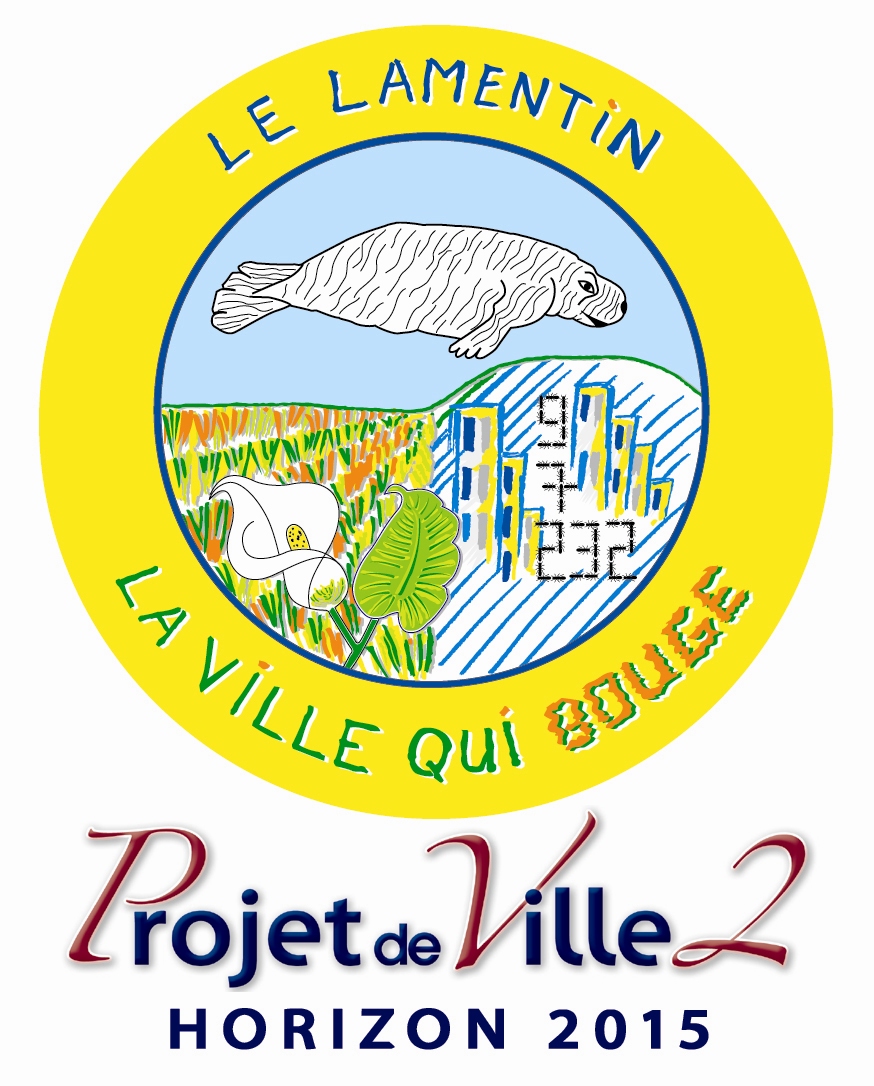 
SECTION I : POUVOIR ADJUDICATEUR/ENTITE ADJUDICATRICE
SECTION II : OBJET DE MARCHEInformation sur les lots
SECTION III : RENSEIGNEMENTS D'ORDRE JURIDIQUE, ECONOMIQUE, FINANCIER ET TECHNIQUE
SECTION IV : PROCEDURE
SECTION VI : RENSEIGNEMENTS COMPLEMENTAIRES	Le Lamentin, le 02 Juillet 2020	Le Pouvoir AdjudicateurI.1)Nom, adresses et point(s) de contact :Ville du Lamentin, place Antonio MACEO, Contact : Mme Gisèle RENARD, à l'attention de Le Maire, F-97232 Le Lamentin Martinique. Tél. (+59)6 0 59 6 30 00 83. E-mail : grenard@mairie-lelamentin.fr. Fax (+59)6 05 96 51 81 75.Adresses auprès de laquelle des informations complémentaires peuvent être obtenues :Ville du Lamentin Martinique, direction des Affaires Juridiques et de la Sécurité Police Municipale Hôtel de Ville Place Antonio MACEO, à l'attention de mesdames Florette ZOCLY et Evelyne GEROMEY, MQ-97232 Le Lamentin Martinique. Tél. (+33) 05 96 66 68 88. E-mail : fzocly@mairie-lamentin.fr. Fax (+33) 05 96 51 67 88.Adresse à laquelle le cahier des charges et les documents complémentaires peuvent être obtenus :Ville du Lamentin Martinique, direction des Finances et de la Commande Publique Service Marchés Publics avenue Nelson MANDELA Petit Manoir, à l'attention de Mme Gisèle RENARD, MQ-97232 Le Lamentin Martinique. Tél. (+33) 05 96 30 07 52. E-mail : grenard@mairie-lelamentin.fr. Fax (+33) 5 96 51 81 75.Adresse à laquelle les offres ou demandes de participation doivent être envoyées : Ville du Lamentin Martinique, wwwhttp://e-marchespublics.com Tél. (+33) 01 72 36 55 48. E-mail : support@dematis.com. Fax (+33) 01 72 70 55 57.I.2)Type de pouvoir adjudicateur :Autorité régionale ou locale.I.3)Activité principale :I.4)Attribution de marché pour le compte d'autres pouvoirs adjudicateurs/entités adjudicatrices :Le pouvoir adjudicateur/l'entité adjudicatrice agit pour le compte d'autres pouvoirs adjudicateurs/entités adjudicatrices : non.II.1)DescriptionII.1.1)II.1.1)Intitulé attribué au marché par le pouvoir adjudicateur/l'entité adjudicatrice:Surveillance des manifestations et gardiennage du matériel par des agents de sécurité.II.1.2)II.1.2)Type de marché et lieu d'exécution, de livraison ou de prestationServices.Catégorie de services : no04 Services d'enquête et de sécurité.Lieu principal d'exécution des travaux, de livraison des fournitures ou de prestation des services : territoire communal.Code NUTS FRY2.II.1.3)II.1.3)Information sur l'accord-cadreL'avis concerne la mise en place d'un accord-cadreII.1.4)II.1.4)Information sur l'accord-cadreAccord-cadre avec un seul opérateur.Durée de l'accord-cadre: Durée en mois : 12.II.1.5)II.1.5)Description succincte du marché ou de l'acquisition/des acquisitions:sécurisation et protection des petites animations, de manifestations de type grand rassemblement et du gardiennage du matériel et de la logistique.II.1.6)II.1.6)Classification CPV (vocabulaire commun pour les marchés publics)79710000, 79713000, 79714000.II.1.7)II.1.7)Information sur la sous-traitanceMots descripteurs : SurveillanceII.1.8)II.1.8)Lots :Division en lots : Oui.Il est possible de soumettre des offres pour : tous les lots.II.1.9)II.1.9)VariantesDes variantes seront prises en considération : non.II.2)Quantité ou étendue du marché II.2.1)II.2.1)Quantité ou étendue globale :II.2.2)II.2.2)Information sur les options :Options : non.II.2.3)II.2.3)Reconduction :Ce marché peut faire l'objet d'une reconduction : oui.II.3)Durée du marché ou délai d'exécution des travauxDurée en mois : 12 (à compter de la date d'attribution du marché).Lot no1Lot no1Lot no1Intitulé : Sécurisation et protection des petites animationsIntitulé : Sécurisation et protection des petites animationsIntitulé : Sécurisation et protection des petites animations1)Description succincte :Sécurisation et protection des petites animations2)Classification CPV (vocabulaire commun pour les marchés publics) :79710000, 79713000.3)Quantité ou étendue :4)Indication quant à une autre durée du marché ou à une autre date de commencement/d'achèvement :Durée en mois : 12 (à compter de la date d'attribution du marché).5)Information complémentaire sur les lots :Durée en mois : 12 (à compter de la date d'attribution du marché).Mots descripteurs : SurveillanceLot no2Lot no2Lot no2Intitulé : Sécurisation et protection des manifestations de type grand rassemblementIntitulé : Sécurisation et protection des manifestations de type grand rassemblementIntitulé : Sécurisation et protection des manifestations de type grand rassemblement1)Description succincte :Sécurisation et protection des manifestations de type grand rassemblement2)Classification CPV (vocabulaire commun pour les marchés publics) :79710000, 79714000.3)Quantité ou étendue :4)Indication quant à une autre durée du marché ou à une autre date de commencement/d'achèvement :Durée en mois : 12 (à compter de la date d'attribution du marché).5)Information complémentaire sur les lots :Durée en mois : 12 (à compter de la date d'attribution du marché).Mots descripteurs : SurveillanceLot no3Lot no3Lot no3Intitulé : Gardiennage du matériel et de la logistiqueIntitulé : Gardiennage du matériel et de la logistiqueIntitulé : Gardiennage du matériel et de la logistique1)Description succincte :Gardiennage du matériel et de la logistique2)Classification CPV (vocabulaire commun pour les marchés publics) :79713000.3)Quantité ou étendue :4)Indication quant à une autre durée du marché ou à une autre date de commencement/d'achèvement :Durée en mois : 12 (à compter de la date d'attribution du marché).5)Information complémentaire sur les lots :Durée en mois : 12 (à compter de la date d'attribution du marché).Mots descripteurs : GardiennageIII.1)Conditions relatives au contrat III.1.1)III.1.1)Cautionnement et garanties exigées :En cas d'avance, garantie à première demande exigée.III.1.2)III.1.2)Modalités essentielles de financement et de paiement et/ou références aux textes qui les réglementent :- financé par le Budget Communal 
- mode de paiement : Virement bancaire (Mandat administratif) 
- délai de paiement : 30 jours.III.1.3)III.1.3)Forme juridique que devra revêtir le groupement d'opérateurs économiques attributaire du marché :Pas de forme imposée. En cas d'attribution du marché à un groupement conjoint, le mandataire du groupement sera solidaire, pour l'exécution du marché, de chacun des membres du groupement pour ses obligations contractuelles.III.1.4)III.1.4)Autres conditions particulières auxquelles est soumise l'exécution du marché, notamment eu égard à la sûreté de la fourniture des prestations et à la sécurité de l'information :III.1.5)III.1.5)Habilitation de sécurité :III.2)Conditions de participation III.2.1)III.2.1)Situation propre :Critères relatifs à la situation personnelle d'opérateurs économiques (susceptibles d'entraîner leur exclusion), y compris exigences relatives à leur inscription à un registre professionnel ou du commerce Renseignements et formalités nécessaires pour évaluer si ces exigences sont remplies : lettre de candidature Dc1, Déclaration du candidat Dc2, copie du jugement prononcé si le candidat est en redressement judiciaire, extrait Kbis ou DUME (Document Unique des Marchés Européens (Adresse : https://dume.chorus-pro.gouv.fr).Critères relatifs à la situation personnelle de sous-traitants (susceptibles d'entraîner leur rejet), y compris exigences relatives à leur inscription à un registre professionnel ou du commerceIII.2.2)III.2.2)Capacité économique et financière :Critères relatifs à la situation économique et financière d'opérateurs économiques (susceptibles d'entraîner leur exclusion)Renseignements et formalités nécessaires pour évaluer si ces exigences sont remplies : déclaration du chiffre d'affaires des 3 dernières années, attestations d'assurance en cours de validité, déclaration appropriée de banque si la société est nouvellement créée.Critères relatifs à la situation économique et financière de sous-traitants (susceptibles d'entraîner leur rejet)III.2.3)III.2.3)Capacité technique et/ou professionnelle :Critères relatifs à la capacité technique et/ou professionnelle d'opérateurs économiques (susceptibles d'entraîner leur exclusion)Renseignements et formalités nécessaires pour évaluer si ces exigences sont remplies: : références professionnelles, moyens humains et matériels, certificats de bonne exécution, agréments.Critères relatifs à la capacité technique et/ou professionnelle de sous-traitants (susceptibles d'entraîner leur rejet)III.2.4)III.2.4)Informations sur les marchés réservés :III.3)Conditions propres aux marchés de servicesIII.3.1)III.3.1)Information relative à la profession :La participation est réservée à une profession particulière : oui.Références des dispositions législatives, réglementaires ou administratives applicables : Loi no 83-629 du 12/07/1983 réglementant les activités privées de sécurité modifiée par le livre VI du code de la sécurité intérieure " activités privées de sécurité " et le décret no2014-901 du 18 août 2014.III.3.2)III.3.2)Membres du personnel responsables de l'exécution du service :Les personnes morales sont tenues d'indiquer les noms et qualifications professionnelles des membres du personnel chargés de la prestation : OuiIV.1)Type de procédureIV.1.1)IV.1.1)Type de procédure :Procédure adaptée.IV.1.2)IV.1.2)Limites concernant le nombre d'opérateurs invités à soumissionner ou à participer :IV.1.3)IV.1.3)Réduction du nombre d'opérateurs durant la négociation ou le dialogue :Recours à une procédure se déroulant en phases successives afin de réduire progressivement le nombre des solutions à discuter ou des offres à négocier : non.IV.2)Critères d'attributionIV.2.1)IV.2.1)Critères d'attribution :Offre économiquement la plus avantageuse appréciée en fonction des critères énoncés ci-dessous : 
     1. prix. Pondération : 60.
     2. qualité des prestations : seront pris en compte - les moyens humains et matériels disponibles pour l'exécution des prestations objet du marché, - l'expérience des agents dans la gestion des manifestations de petite et grande envergure pouvant générer des troubles à l'ordre public. le candidat présentera ces informations dans un mémoire. Pondération : 40.IV.2.2)IV.2.2)Enchère électronique :Une enchère électronique sera effectuée : non. IV.3)Renseignements d'ordre administratifIV.3.1)IV.3.1)Numéro de référence attribué au dossier par le pouvoir adjudicateur/l'entité adjudicatrice :20S0008.IV.3.2)IV.3.2)Publication(s) antérieure(s) concernant le même marché :Publication(s) antérieure(s) concernant le même marché : Non.IV.3.3)IV.3.3)Conditions d'obtention du cahier des charges et des documents complémentaires ou du document descriptif :IV.3.4)IV.3.4)Date limite des demandes de participation :10 août 2020 - 12:00.IV.3.5)IV.3.5)Date d'envoi des invitations à soumissionner ou à participer aux candidats sélectionnés :IV.3.6)IV.3.6)Langue(s) pouvant être utilisée(s) dans l'offre ou la demande de participation :Langue(s) officielle(s) de l'UE : français.VI.1)Renouvellement :Il s'agit d'un marché renouvelable : Non.VI.2)Information sur les fonds de l'Union européenne :Le marché s'inscrit dans un projet/programme financé par des fonds de l'Union européenne : Non.VI.3)Informations complémentaires :Candidature : 
Présentation d'une liste des principales fournitures ou des principaux services effectués au cours des trois dernières années, indiquant le montant, la date et le destinataire public ou privé. 
Offre : 
Contrat 
Cahier des Charges 
Bordereaux de Prix Unitaires 
Devis Quantitatif Estimatif 
Mémoire Justificatif. 
Modalités de retrait des documents : Par voie électronique. 
Négociation autorisée. 
Conditions de remise des offres ou des candidatures : 
Par voie électronique uniquement. 
Nombre de reconduction : 2. 
Durée de validité maximale : 36 mois. 
Délai minimum de validité des offres : 120 jours. 
En cas de difficulté ou pour toute information relative au téléchargement, les candidats devront impérativement s'adresser à la société Dématis à l'adresse suivante : http://www.e-marchespublics.com - téléphone 01 72 36 55 48.VI.4)Procédures de recoursVI.4.1)VI.4.1)Instance chargée des procédures de recours :Tribunal Administratif de Martinique, 12 rue du Citronnier CQ 17 103, F-97271 Schœlcher Cedex. E-mail : greffe.ta-fort-de-france@juradm.fr. Tél. (+59)6 05 96 71 66 67. Fax (+59)6 05 96 63 10 08.VI.4.2)VI.4.2)Introduction des recours :VI.4.3)VI.4.3)Service auprès duquel des renseignements peuvent être obtenus concernant l'introduction des recours :Tribunal Administratif de Martinique, 12 rue du Citronnier CQ 17 103, F-97271 Schœlcher Cedex. E-mail : greffe.ta-fort-de-france@juradm.fr. Tél. (+59)6 05 96 71 66 67. Fax (+59)6 05 96 63 10 08.VI.5)Date d'envoi du présent avis :2 juillet 2020.